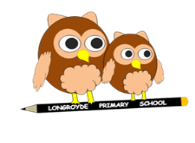 Curriculum Newsletter Spring 2017We hope you have all had a lovely break and are back to school fully charged and ready to work hard.What are we working on this term?In English we will be studying:Science FictionStories with a flash backInformation TextsPlay ScriptsIn Maths we will be studying:FractionsDecimalsPercentagesAlgebraRatioReasoning & Problem SolvingMeasurementGeometry  StatisticsIn Foundation we will be studying:PE: Dance, Gymnastics, Tennis and BadmintonGeography: The United KingdomArt: The work of William Morris including tile printingHistory: The Local AreaDesign Technology: VolcanoesFood Technology: Salmon and Dill Fishcakes Weekly Homework Your child will receive weekly spellings and times table practise. Spelling tests will take place on Wednesdays. Reading Books Your child should have an accelerated reading book that should travel between school and home each day. Please support your child by hearing them read at least once a week a week and asking them questions on what they have read. When your child reads, please ensure that their reading diary is brought into school every day. We encourage the children to change their books on a regular basis. If you notice that a particular book remains unchanged, then please let us know. Take Away HomeworkThe children have been given this half term’s homework sheet. They must select a task from each subject and complete the work by Monday 13th February.PE KitsPlease make sure your child has their PE Kit (both indoor and outdoor) in school at all times. PGLJust to remind all parents that the full payment for PGL is due by Friday 17th March 2017.From,The Year 6 Staff